Enter a precise title for the research conducted.Enter author names and affiliations.Enter e-mail address and, if desired, twitter handle of lead author.  Example (please delete): Reflective Evaluation of a Sport and Exercise Science Student ConferenceRichardson, A.1 , Sorbie, G.11Divsion of Sport and Exercise Sciences, School of Social and Health Sciences, Abertay University, Dundee, UK a.richardson@abertay.ac.uk;  @A_RichardsonPhD ‏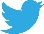 Enter main abstract text here.  400 word limit.  Note:  please refer to “Abstract Submissions” on the BASES student conference website for guidance and instructions.